Воспитанники МБДОУ №45 «Гармония» поздравили                          Скрипочку О. И. с Днем рождения.Каждый самый маленький уголок России имеет своих земляков, которыми гордится. Знакомство со знаменитыми людьми -  одна из форм  работы с дошкольниками при осуществлении задач воспитания интереса и любви к родному краю. 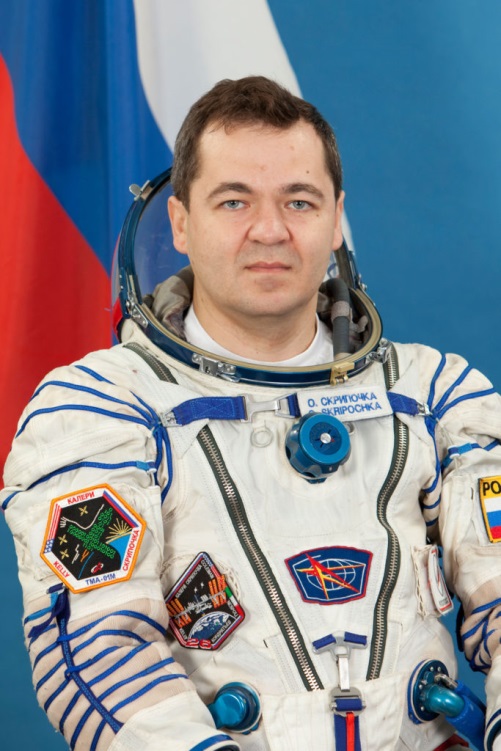 В городе Невинномысске родился и вырос знаменитый  Герой России, наш земляк летчик-космонавт Олег Скрипочка.                                                                                                                         Об этом узнали воспитанники МБДОУ №45      «Гармония».                                                 Педагоги провели тематические мероприятия. В группах были оформлены  фотовыставки. С детьми провели беседы «С любовью о нашем земляке», дети с интересом узнали, что сейчас Олег Скрипочка находится на орбите и это уже его третий полет в космос.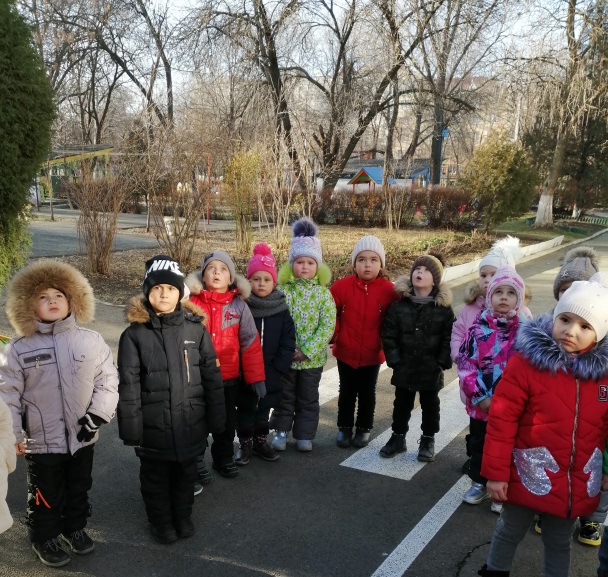 А ребята старшего возраста вместе с воспитателями Дорошко С. А. и Лысенко Е. В. на территории ДОУ отправились в увлекательное  путешествие на космических кораблях СОЮЗ и ВОСТОК. 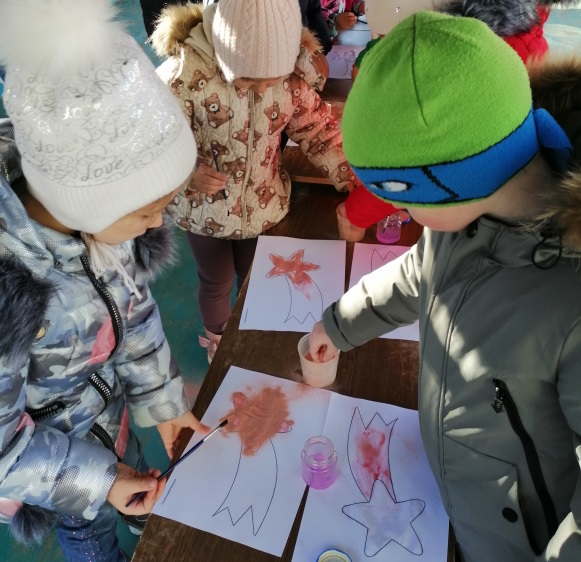 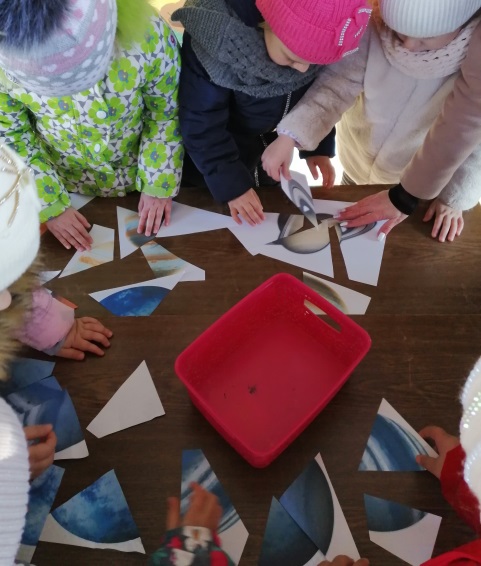 На пути юные космонавты сделали 4 остановки. На станциях ребята выполняли интересные задания – игры:  «Сделай сам», «Собери созвездие», «Собери планеты», «Создай комету». Каждая команда очень старалась, проявляла свое творчество и инициативу.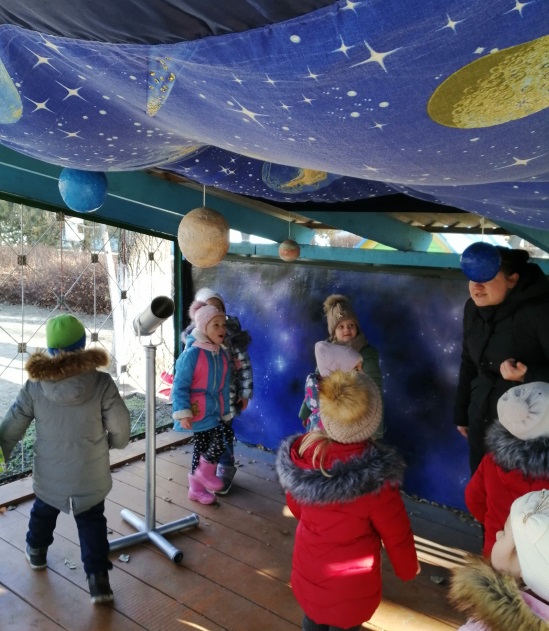 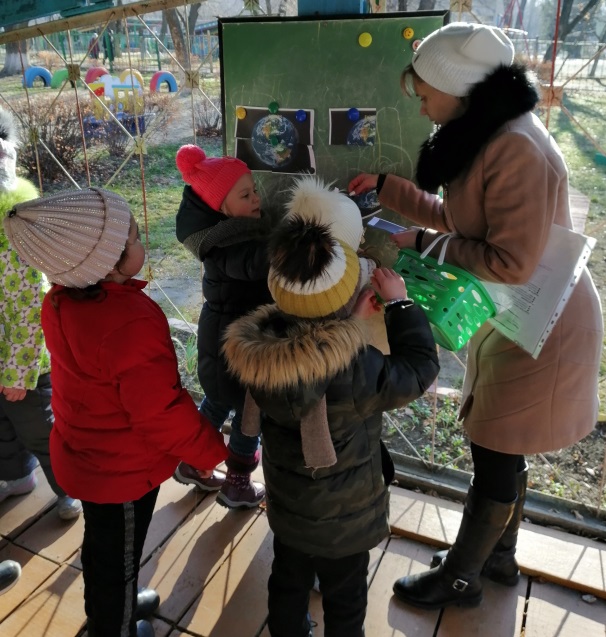 В конце путешествия дети дружно поздравили Олега Ивановича с Днем рождения в видеообращение и пожелали космонавту успешного возвращения домой.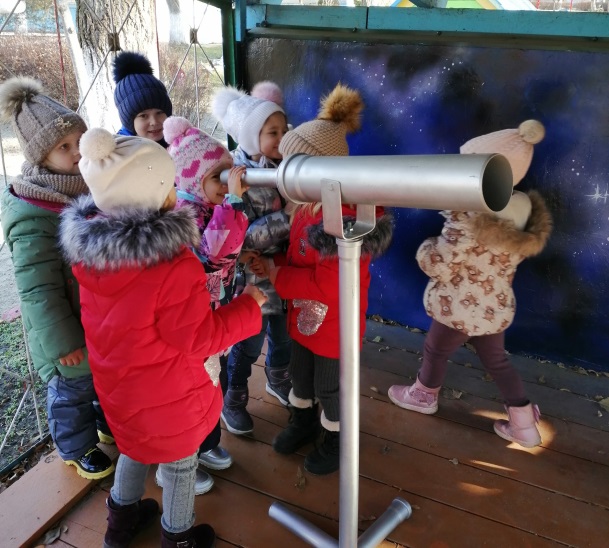 Толкачева Н. А. – учитель – логопед МБДОУ №45                            Дорошко С. А. -  воспитатель группы № 11                                                      Лысенко Е. В. -   воспитатель группы № 8                                                      